Práce na týden od 4.5. do 8.5. 2020 fyzika 6V noci napadlo 20 cm prachového sněhu o hustotě  130 kg/m3 . Kolik kg sněhu musí kluci uklidit, aby na rybníku odházeli hokejové hřiště 20 m x 30 m?Unesl bys dvoulitrovou PET láhev se rtutí? Hustota rtuti 13,5 g/cm3Urči hustotu uhlí, jestliže 7,5 m3 uhlí má hmotnost 10 tun.Urči hustotu železa, jestliže kulička o hmotnosti 125 g má objem 16 mlUrči hustotu betonu, jestliže překlad o hmotnosti 66 kg má objem 27 litrů.Urči hmotnost medu, je-li 0,7 litru, hustota  1400 kg/m3Jakou hmotnost má 1 barelu (159 litrů) nafty? Hustota 0,94g/cm3Jakou hmotnost má 200 l benzínu? 0,77g/cm3?Je těžší litrové balení vody nebo oleje? Hustota 0,95 g/cm3Zjisti pokusem hustotu soli, moukyNejprve hmotnost nějakého vámi zvoleného objemu např. do odměrky nasyp např. 100mlPoté urči hmotnost tohoto množství, nezapomeň odečíst nádobuSůl:Objem:Hmotnost:Hustota:Mouka:Objem:Hmotnost:Hustota:Roztažnost plynů:Plyny zahříváním zvětšují svůj objempři ochlazení zmenšují objemProč suché dřevo praská v ohni?(vzduch ve dřevě zahříváním zvětšuje objem)Proč nemáme nechávat jízdní kolo na Slunci? ( plyn v duši se zahřívá - zvětšuje objem - může prasknout)Lahev částečně naplněná vodou vezmeme do teplé místnosti z chladu, pozoruj co se bude dít?Vyzkoušej si: svůj pokus vyfoť a pošliBalonek upevni na lahvičku a tu ponoř do teplé vody a pozoruj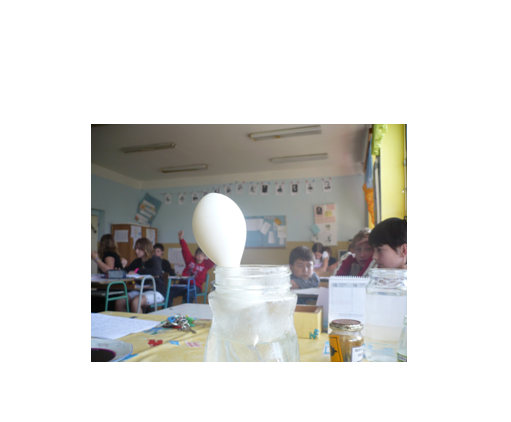 Vzduch uvnitř balónku se ohřeje a …..na obrázku pokus, kdy vložíme balonek na sklenici do teplé vody - zvedá seve studené vodě - klesáMĚŘENÍ TEPLOTY:Zaznamenej do tabulky, jak se mění teplota během dne:Závěr:Vypočti úlohy a pošli i řešeníUrči pokusem hustotu soli, mouky pokud něco nejasného napište nebo na doučování si povímeZměř teplotu během 1 dne, zapiš do tabulky a pošliDobrovolně - proveď pokus s balónkem, pokud ho najdeš domaMoc děkuji všem, kteří úlohy plní i s pokusy, věřte, že tím se učíte nejvíc.Pokud potřebujete, nerozumíte nebo cokoli je nejasné, připojte se k nám na doučování v pondělí v 18.00, nehodí-li se termín, určitě bychom se domluvili i na jiném, ale musíte se ozvat…nebojte se ,vypracování může být i s chybami,…opravíme, vysvětlímeČas /h6810121416182022Teplota °C